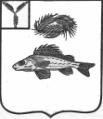 АДМИНИСТРАЦИЯДЕКАБРИСТСКОГО МУНИЦИПАЛЬНОГО ОБРАЗОВАНИЯЕРШОВСКОГО РАЙОНА САРАТОВСКОЙ ОБЛАСТИПОСТАНОВЛЕНИЕот 12 ноября 2015 г.									№ 43О внесении дополнений и измененийв приложение № 1 постановления№ 2/2 от 12.01.2010 г.с изменениями от 26.07.2011 г. № 10/1Внести изменения в приложение № 1 постановления № 2/2 от 12.01.2010 г., с изменениями от 26.07.2011 г. № 10/1, согласно приложению № 1.Контроль за выполнением данного постановления оставляю за собой.Настоящее постановление вступает в силу с момента подписания и подлежит обнародованию.Глава администрацииДекабристского МО							Андрущенко В.А.Приложение № 1к Постановлению Администрации Декабристского муниципального образованияот «12» ноября 2015 г.  № 43СОСТАВкомиссии по предупреждению и ликвидации чрезвычайных ситуаций,обеспечению первичных мер пожарной безопасности и обеспечениюбезопасности людей на водных объектахна территории Декабристского МОАндрущенко Виктор       –       Глава администрации Декабристского МО, Андреевич                                 председатель комиссииПриходько Дмитрий       –       Заместитель главы администрации, заместитель Сергеевич                                  председателя комиссииМетельников Игорь          –       Гидротехник ЗАО «Декабрист», Геннадьевич                               секретарь комиссии.Члены комиссии:Синельник Валентина       –      Директор МАУ «Декабрист»Александровна                           (по согласованию)Беглов Михаил                   –      Участковый инспекторВасильевич                                 (по согласованию)Давлетов Николай              –      Старший слесарь филиала ЕршовскойЕвгеньевич                                  «Межрайгаз» (по согласованию)Сучков Алексей                  –       Мастер Ершовского РЭС Декабристского МОАлександрович                            (по согласованию)